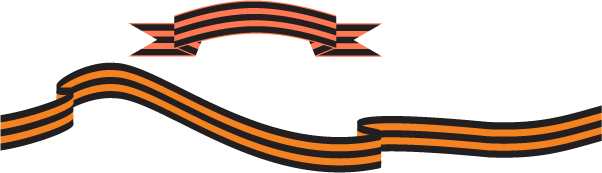 Государственное автономное образовательное учреждение
дополнительного профессионального образования Свердловской области «Институт развития образования»Муниципальный орган управления образованием Управление образованием городского округа КрасноуфимскПРОЕКТПрограмма фестиваля«Образовательная робототехника – открывая будущее»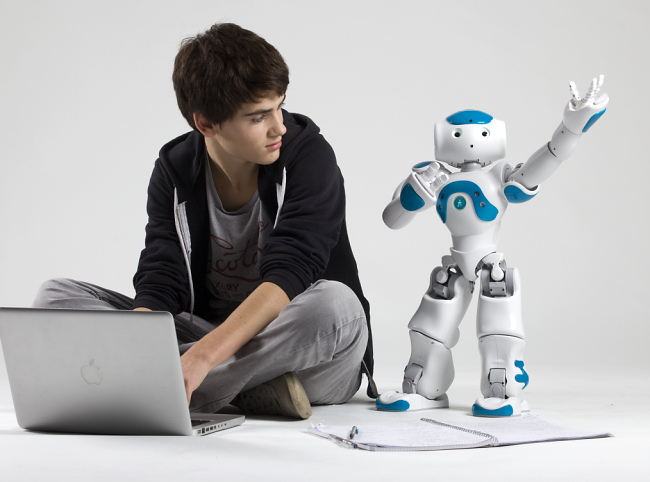 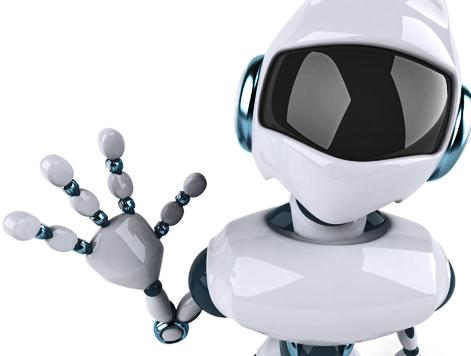 г. Красноуфимск25 апреля 2015г.Дата проведения: 25апреля2015 годаМесто проведения: МБОУ СШ 2 с углубленным изучением отдельных предметов, 
г. Красноуфимск, ул. Березовая, 6Время проведения: 10.00 – 13.30Участники фестиваля: руководители базовых площадок ИРО СО, педагоги общеобразовательных организаций, организаций  дошкольного и дополнительного образования Западного управленческого округа, родители, дети дошкольного возраста, обучающиеся общеобразовательных организаций ГО Красноуфимск.  Организаторы: ГАОУ ДПО СО «ИРО», МО Управление образованием ГО Красноуфимск, МАДОУ ЦРР - детский сад, МБОУ СШ 2, МАУДО  «Дворец  творчества». Цель: общественная презентация возможностей робототехнического направления в городском округе Красноуфимск в рамках реализации образовательного  блока концепции «Уральская инженерная школа» базовыми площадками ИРО СО.ВремяМероприятияМесто проведения10.00- 11.00Встреча и регистрация  участников фестиваляВыставка – продажа сувенирной продукции 1 этажфойе10.00- 11.00«В копилку педагога: идеи декора» - он-лайн практикиМодераторы: педагоги МБОУ СШ 2 с углубленным изучением отдельных предметов2 этаж фойе10.00- 11.00«70-летию Победы посвящается…» - выставочная экспозицияМодераторы:педагоги МАУДО «Дворец творчества»2 этаж фойе11.00- 11.30Открытие фестиваля «Образовательная робототехника –  открывая будущее»2 этаж актовый залИнтерактивные практикиИнтерактивные практикиИнтерактивные практики11.30 – 13.30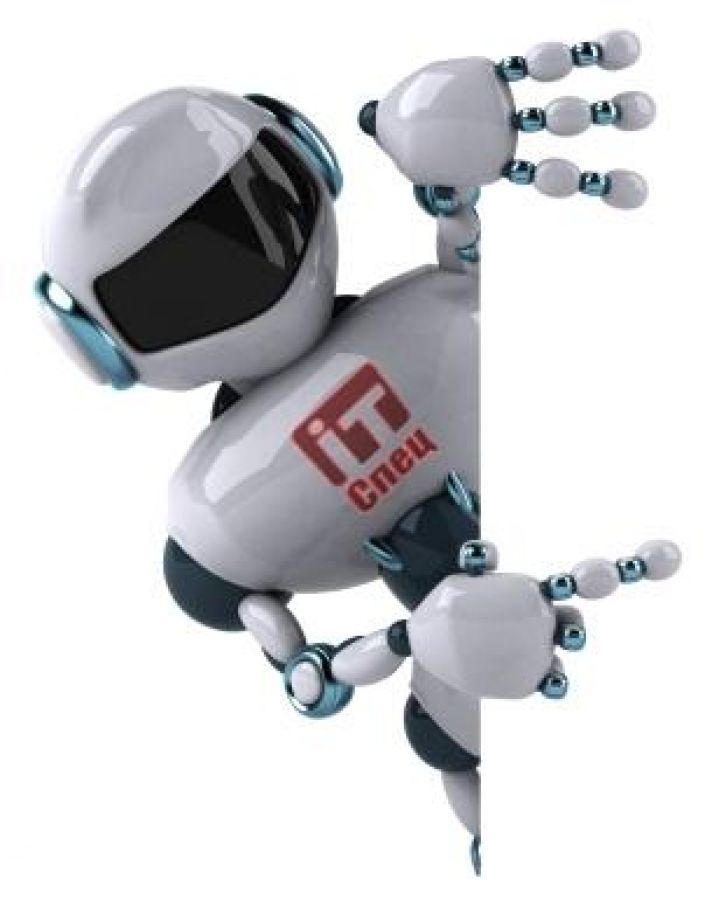 «Конструкторы с пелёнок»  - совместное свободное конструирование детей с 1,3 до 2 лет  и родителей  из крупного строителя (мягкий конструктор LEGO, развивающие игровые мягкие модули)Модераторы: 
Копытова Л.Ю., Зонова Е.Г., педагог-психолог, МАДОУ ЦРР – детский садГимнасти-ческий зал 1 этаж11.30 – 13.30«Умный пол» - зона свободного рисования для детей дошкольного и младшего школьного возраста с использованием интерактивного оборудованияМодераторы:воспитатели МАДОУ ЦРР – детский сад2 этаж фойе11.30 – 13.30«Эволюция конструктора» - интерактивная выставка с возможностью работы с конструкторами разных летМодераторы:воспитатели МАДОУ ЦРР – детский сад2 этаж фойе11.30 – 13.30«Танцуй с роботом» - танцевальный флэш-мобМодераторы: учащиеся МБОУ СШ 2 с углубленным изучением отдельных предметов2 этаж фойе11.30 – 12.30«Зарница»  - соревнования для дошкольников Модераторы: Степанова С.С., Голдырева Т.Н.,  воспитатели МАДОУ ЦРР – детский сад2 этажспортивный залМастерскиеМастерскиеМастерские1 поток 11.30 – 12.002 поток 12.30 – 13.00Мастер-класс «Парад военной техники» на примере использования конструктора «Моя первая история» для педагогов дошкольного и начального общего образования Участники:  воспитанники ДОУ 5-6 лет, родителиМодераторы: Козырчикова Т.В., Муллаянова Р.Р., воспитатели МАДОУ ЦРР –детский садкаб. № ____1 поток 11.30 – 12.002 поток 12.30 – 13.00Мастер-класс «Парк аттракционов» на примере использования конструктора «Первые механизмы - ПРОбуквы»  для педагогов дошкольного и начального общего образованияУчастники:  воспитанники ДОУ 5-7 лет, родителиМодераторы:  Васюкова С.В., Абросимова Н.П., воспитатели МАДОУ ЦРР – детский садкаб. _____1 поток 11.30 – 12.002 поток 12.30 – 13.00Мастер-класс «Путешествие  по городу» на примере использования конструктора «Первые механизмы- ПРОцифры», мини-роботов «Умная пчёлка» для педагогов дошкольного и начального общего образования, родителей и детейУчастники:  воспитанники ДОУ 5-7 лет, родителиМодераторы: Шустикова В.В., Кашина Э.М., воспитатели МАДОУ ЦРР – детский садкаб. _____1 поток 11.30 – 12.002 поток 12.30 – 13.00Мастер-класс «Весенние радости»  на примере использования интерактивного оборудования в работе учителя-логопеда: интерактивный стол, «Говорящие карточки», конструктор «ПРОбуквы», мини-роботы «Умная пчёлка» для педагогов дошкольного и начального общего образования Участники:  воспитанники ДОУ 5-7 лет, родителиМодераторы: Андреева И.А., Ерёмина Е.В., учителя-логопеды  МАДОУ ЦРР – детский садкаб. _____1 поток 11.30 – 12.002 поток 12.30 – 13.00Мастер-класс «Подводное  царство»  на примере использования  цифрового фотоаппарата  для педагогов дошкольного и начального общего образованияУчастники:  воспитанники ДОУ 6-7 лет, родителиМодераторы: Морозова О.И., Барбарина О.А., воспитатели МАДОУ ЦРР – детский садкаб. _____1 поток 11.30 – 12.002 поток 12.30 – 13.00Мастер-класс «Детский сад будущего» на примере использования конструктора  с трубками для педагогов дошкольного и начального общего образованияУчастники:  воспитанники ДОУ 3-4 лет, родителиМодераторы:Пижина Л.С., Иванова А.В., воспитатели МАДОУ ЦРР – детский садкаб. _____1 поток 11.30 – 12.002 поток 12.30 – 13.00Мастер-класс "Путешествие в другие галактики» на примере использования конструктора LEGO "Мои первые истории", "Мои первые механизмы" для педагогов  дошкольного и начального общего образованияУчастники:  воспитанники ДОУ 6-7лет, родителиМодераторы: Савельева О.В., Крашенинникова М.В.,  
воспитатели  МАДОУ № 9 городской округ Первоуральсккаб. _____1 поток 11.30 – 12.002 поток 12.30 – 13.00Мастер-класс «Почему же нам, друзья, никак без света жить нельзя?» для педагогов начального и основного общего образования (исследовательская деятельность в начальной школе как средство развития познавательной компетенции)Участники:  обучающиеся ОО 10-11 лет, родителиМодератор: Куликова О.Н.,учитель начальных классов 
МБОУ СШ 2с углубленным изучением отдельных предметовкаб. _____1 поток 11.30 – 12.002 поток 12.30 – 13.00Мастер-класс «Умное электричество» для педагогов начального и основного общего образованияУчастники:  обучающиеся ОО 13-14 лет, родителиМодератор: Константинова Н.А.,учитель физики МБОУСШ 2с углубленным изучением отдельных предметовкаб. _____1 поток 11.30 – 12.002 поток 12.30 – 13.00Мастер-класс «Игры и игрушки. «Детский альбом» 
П.И. Чайковского. Детские игры – школа здоровья» на примере использования  наборов конструктора LEGOEducation «Построй свою историю» для педагогов начального и основного общего образования  (Интегрированное учебное занятие, учебные предметы: окружающий мир – музыка).Участники:  обучающиеся ОО 10-11 лет, родителиМодераторы: Кашина Г.Г., Бунакова С.В.,  педагоги МАОУ «Артинский лицей»каб. _____1 поток 11.30 – 12.002 поток 12.30 – 13.00Мастер-класс «Робот-сапер» - конструирование и программирование робота-сапера с датчиками с использованием конструктора LEGO NXT 2.0. для педагогов основного общего образования: I часть – конструирование робота с использованием конструктора LEGO NXT 2.0. по установленной инструкции; II часть – программирование робота с датчиком света c   использованием программы NXT 2.0. Programmе).Участники:  обучающиеся ОО 5-7 лет, родителиМодераторы: Гордеева О.П., Лазарев А.А., педагоги МАУДО «Дворец творчества»каб. ____1 поток 11.30 – 12.002 поток 12.30 – 13.00Мастер-класс  «Живая легенда» - создание фильма о боевой артиллерийской установке «Катюша» с использованием программного обеспечения и конструктора LEGO WeDo  для педагогов начального и основного общего образования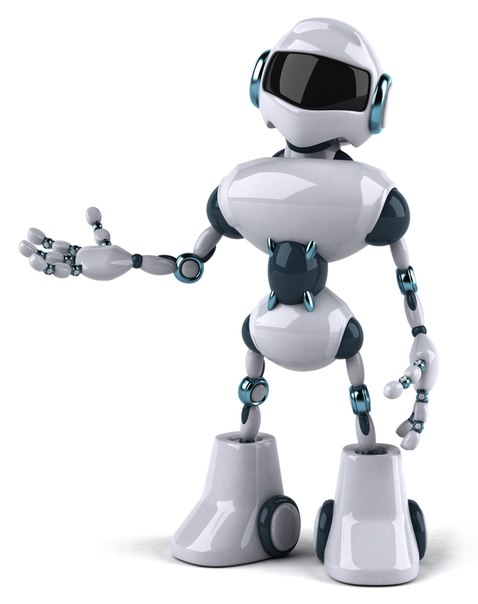 Участники:  обучающиеся ОО 5-7 лет, родителиМодераторы: Садыкова Н.А., Кузнецова Т.С., педагоги МАУДО «Дворец творчества»каб.____12.00 – 12.30Кофе-пауза12.30 – 13.00Мастер-классы - 2 поток  (место проведения сохраняется)13.00 – 13.30Закрытие фестиваля «Образовательная робототехника –  открывая будущее»2 этаж актовый зал